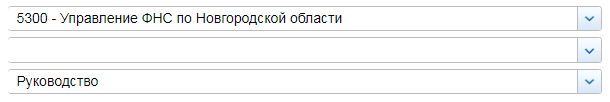 СВЕДЕНИЯ О ДОХОДАХ, ОБ ИМУЩЕСТВЕ И ОБЯЗАТЕЛЬСТВАХ ИМУЩЕСТВЕННОГО ХАРАКТЕРА ГОСУДАРСТВЕННЫХ ГРАЖДАНСКИХ СЛУЖАЩИХ ФНС РОССИИ, А ТАКЖЕ СВЕДЕНИЯ О ДОХОДАХ, ОБ ИМУЩЕСТВЕ И ОБЯЗАТЕЛЬСТВАХ ИМУЩЕСТВЕННОГО ХАРАКТЕРА ИХ СУПРУГОВ И НЕСОВЕРШЕННОЛЕТНИХ ДЕТЕЙ ЗА ПЕРИОД С 1 ЯНВАРЯ 2018© 2005-2019 ФНС России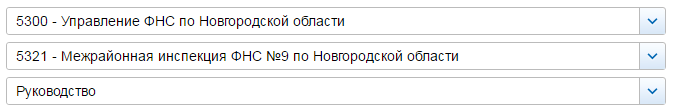 СВЕДЕНИЯ О ДОХОДАХ, ОБ ИМУЩЕСТВЕ И ОБЯЗАТЕЛЬСТВАХ ИМУЩЕСТВЕННОГО ХАРАКТЕРА ГОСУДАРСТВЕННЫХ ГРАЖДАНСКИХ СЛУЖАЩИХ ФНС РОССИИ, А ТАКЖЕ СВЕДЕНИЯ О ДОХОДАХ, ОБ ИМУЩЕСТВЕ И ОБЯЗАТЕЛЬСТВАХ ИМУЩЕСТВЕННОГО ХАРАКТЕРА ИХ СУПРУГОВ И НЕСОВЕРШЕННОЛЕТНИХ ДЕТЕЙ ЗА ПЕРИОД С 1 ЯНВАРЯ 2018© 2005-2019 ФНС России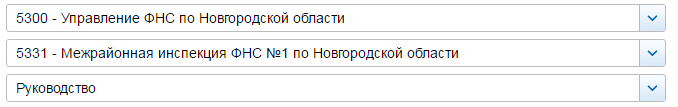 СВЕДЕНИЯ О ДОХОДАХ, ОБ ИМУЩЕСТВЕ И ОБЯЗАТЕЛЬСТВАХ ИМУЩЕСТВЕННОГО ХАРАКТЕРА ГОСУДАРСТВЕННЫХ ГРАЖДАНСКИХ СЛУЖАЩИХ ФНС РОССИИ, А ТАКЖЕ СВЕДЕНИЯ О ДОХОДАХ, ОБ ИМУЩЕСТВЕ И ОБЯЗАТЕЛЬСТВАХ ИМУЩЕСТВЕННОГО ХАРАКТЕРА ИХ СУПРУГОВ И НЕСОВЕРШЕННОЛЕТНИХ ДЕТЕЙ ЗА ПЕРИОД С 1 ЯНВАРЯ 2018© 2005-2019 ФНС России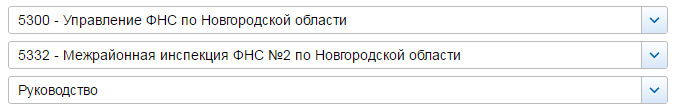 СВЕДЕНИЯ О ДОХОДАХ, ОБ ИМУЩЕСТВЕ И ОБЯЗАТЕЛЬСТВАХ ИМУЩЕСТВЕННОГО ХАРАКТЕРА ГОСУДАРСТВЕННЫХ ГРАЖДАНСКИХ СЛУЖАЩИХ ФНС РОССИИ, А ТАКЖЕ СВЕДЕНИЯ О ДОХОДАХ, ОБ ИМУЩЕСТВЕ И ОБЯЗАТЕЛЬСТВАХ ИМУЩЕСТВЕННОГО ХАРАКТЕРА ИХ СУПРУГОВ И НЕСОВЕРШЕННОЛЕТНИХ ДЕТЕЙ ЗА ПЕРИОД С 1 ЯНВАРЯ 2018© 2005-2019 ФНС России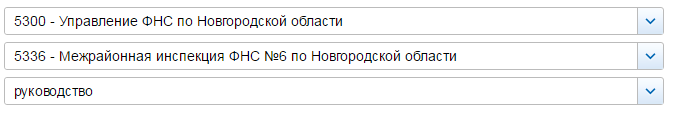 СВЕДЕНИЯ О ДОХОДАХ, ОБ ИМУЩЕСТВЕ И ОБЯЗАТЕЛЬСТВАХ ИМУЩЕСТВЕННОГО ХАРАКТЕРА ГОСУДАРСТВЕННЫХ ГРАЖДАНСКИХ СЛУЖАЩИХ ФНС РОССИИ, А ТАКЖЕ СВЕДЕНИЯ О ДОХОДАХ, ОБ ИМУЩЕСТВЕ И ОБЯЗАТЕЛЬСТВАХ ИМУЩЕСТВЕННОГО ХАРАКТЕРА ИХ СУПРУГОВ И НЕСОВЕРШЕННОЛЕТНИХ ДЕТЕЙ ЗА ПЕРИОД С 1 ЯНВАРЯ 2018© 2005-2019 ФНС России№ п/пФамилия и инициалы лица, чьи сведения размещаютсяДолжностьОбъекты недвижимости, находящиеся в собственностиОбъекты недвижимости, находящиеся в собственностиОбъекты недвижимости, находящиеся в собственностиОбъекты недвижимости, находящиеся в собственностиОбъекты недвижимости, находящиеся в пользованииОбъекты недвижимости, находящиеся в пользованииОбъекты недвижимости, находящиеся в пользованииТранспортные средстваТранспортные средстваДекларированный годовой доход (руб.)Сведения об источниках получения средствСведения об источниках получения средств№ п/пФамилия и инициалы лица, чьи сведения размещаютсяДолжностьвид объектавид собственностиплощадь (кв.м)страна расположениявид объектаплощадь (кв.м)страна расположениявидмаркаДекларированный годовой доход (руб.)вид приобретенного имуществаисточники1Веселов Андрей ГеннадьевичРуководительквартираОбщая долевая - 1/2 доли45.1РФквартира72.1РФ2016051.84квартираИндивидуальная55.2РФсупругаквартираОбщая долевая - 2/3 доли68.8РФквартира72.1РФавтомобиль легковойВОЛЬВО, модель: XC 60278160.03квартираОбщая долевая - 1/2 доли45.1РФнесовершеннолетний ребёнокквартира45.1РФ0квартира72.1РФнесовершеннолетний ребёнокквартира45.1РФ0квартира72.1РФ2Барциц Елена ЛеонтьевнаЗаместитель руководителяквартираИндивидуальная74.2РФавтомобиль легковойМИЦУБИСИ, модель: ECLIPSE CROSS1861885.65несовершеннолетний ребёнокквартира74.2РФ03Пуркис Андрей МихайловичЗаместитель руководителяжилой домИндивидуальная16.5РФ2664228.07квартираИндивидуальная58.2РФземельный участокИндивидуальная500РФ4Смирнов Александр ВалерьевичЗаместитель руководителяквартираОбщая долевая - 1/2 доли71.3РФземельный участок1500РФавтомобиль легковойНиссан, модель: X-Тrail1673015.09супругаквартираОбщая долевая - 1/2 доли71.3РФ32974.57земельный участокИндивидуальная2750РФнесовершеннолетний ребёнокквартира71.3РФ0несовершеннолетний ребёнокквартира71.3РФ0несовершеннолетний ребёнокквартира71.3РФ0№ п/пФамилия и инициалы лица, чьи сведения размещаютсяДолжностьОбъекты недвижимости, находящиеся в собственностиОбъекты недвижимости, находящиеся в собственностиОбъекты недвижимости, находящиеся в собственностиОбъекты недвижимости, находящиеся в собственностиОбъекты недвижимости, находящиеся в пользованииОбъекты недвижимости, находящиеся в пользованииОбъекты недвижимости, находящиеся в пользованииТранспортные средстваТранспортные средстваДекларированный годовой доход (руб.)Сведения об источниках получения средствСведения об источниках получения средств№ п/пФамилия и инициалы лица, чьи сведения размещаютсяДолжностьвид объектавид собственностиплощадь (кв.м)страна расположениявид объектаплощадь (кв.м)страна расположениявидмаркаДекларированный годовой доход (руб.)вид приобретенного имуществаисточники1Николаев Вячеслав АнатольевичНачальникквартираИндивидуальная45.7РФквартира89.1РФ972592.99вид имущества: иные строения, помещения и сооружения (подвальное помещение)Индивидуальная3.9РФземельный участокИндивидуальная1500РФсооружениеИндивидуальная36РФнесовершеннолетний ребёнокквартираОбщая долевая - 1/2 доли89.1РФ0вид имущества: иные строения, помещения и сооружения (нежилое помещение)Общая долевая - 1/2 доли13.4РФнесовершеннолетний ребёнокквартира89.1РФ0супругаквартираОбщая долевая - 1/2 доли89.1РФквартира45.7РФавтомобиль легковойНИССАН, модель: QASHQAI619218.82вид имущества: иные строения, помещения и сооружения (нежилое помещение)Общая долевая - 1/2 доли13.4РФ2Васильева Ольга ВладимировнаЗаместитель начальникаквартираОбщая долевая - 8/10 доли47.4РФавтомобиль легковойКИА868033.53несовершеннолетний ребёнокквартираОбщая долевая - 1/10 доли47.4РФ03Карасова Марина ОлеговнаЗаместитель начальникаквартираИндивидуальная71.9РФквартира61.8РФ1229721.33сооружениеИндивидуальная7.7РФсупругжилой домОбщая долевая - 1/2 доли34РФквартира71.9РФавтомобиль легковойШкода, модель: Октавиа1203323.94вид имущества: иные строения, помещения и сооружения (баня)Индивидуальная30РФземельный участок900РФземельный участокОбщая долевая - 1/2 доли998РФземельный участокИндивидуальная1715РФ4Разживина Ольга ВладимировнаЗаместитель начальникажилой домИндивидуальная180.5РФземельный участок1200РФавтомобиль легковойКИА, модель: Соренто5093689.57квартираИндивидуальная63.8РФземельный участокИндивидуальная1880РФ5Романова Светлана АнатольевнаЗаместитель начальникаквартираИндивидуальная64.8РФавтомобиль легковойLIFAN Х601189141.14земельный участокИндивидуальная1238РФнесовершеннолетний ребёнокквартира64.8РФ06Рядушин Игорь АнатольевичЗаместитель начальникажилой домИндивидуальная72.7РФжилой дом255.8РФавтомобиль легковойСУЗУКИ, модель: Гранд Витара831919.61квартираИндивидуальная41.2РФземельный участок998РФземельный участокИндивидуальная3000РФнесовершеннолетний ребёнокквартираОбщая долевая - 1/5 доли58.3РФжилой дом255.8РФ0земельный участок998РФ7Снеткова Светлана ВладимировнаЗаместитель начальникаквартираОбщая долевая - 1/3 доли46.1РФавтомобиль легковойВАЗ 21144, модель: Лада Самара1132808земельный участокИндивидуальная1317РФнесовершеннолетний ребёнокквартира46.1РФ0№ п/пФамилия и инициалы лица, чьи сведения размещаютсяДолжностьОбъекты недвижимости, находящиеся в собственностиОбъекты недвижимости, находящиеся в собственностиОбъекты недвижимости, находящиеся в собственностиОбъекты недвижимости, находящиеся в собственностиОбъекты недвижимости, находящиеся в пользованииОбъекты недвижимости, находящиеся в пользованииОбъекты недвижимости, находящиеся в пользованииТранспортные средстваТранспортные средстваДекларированный годовой доход (руб.)Сведения об источниках получения средствСведения об источниках получения средств№ п/пФамилия и инициалы лица, чьи сведения размещаютсяДолжностьвид объектавид собственностиплощадь (кв.м)страна расположениявид объектаплощадь (кв.м)страна расположениявидмаркаДекларированный годовой доход (руб.)вид приобретенного имуществаисточники1Иванова Нина ВасильевнаНачальник инспекцииквартираИндивидуальная39.6РФквартира29.6РФ1374461.18квартираИндивидуальная30.2РФгаражИндивидуальная35.2РФземельный участокИндивидуальная36РФ2Волнухина Юлия ГеннадиевнаЗаместитель начальника инспекцииквартираОбщая долевая - 1/6 доли41.5РФавтомобиль легковойОпель, модель: Мокка1171576.7гаражИндивидуальная20РФземельный участокИндивидуальная22РФ3Тараканова Наталья СергеевнаЗаместитель начальника инспекцииквартираИндивидуальная51.4РФ1151283.88квартираОбщая совместная32.8РФсупругквартираОбщая совместная32.8РФквартира51.4РФавтомобиль легковойШкода, модель: Рапид565818.044Сеньков Дмитрий ВалентиновичЗаместитель начальника Инспекции - начальник отдела информационных технологийжилой дом88.8РФавтомобиль легковойФорд, модель: Фокус962305.79квартира60.8РФнесовершеннолетний ребёнокквартираОбщая долевая - 1/16 доли62.9РФквартира27.96РФ0несовершеннолетний ребёнокквартираОбщая долевая - 1/6 доли55.2РФквартира28РФ0жилое помещение10РФ№ п/пФамилия и инициалы лица, чьи сведения размещаютсяДолжностьОбъекты недвижимости, находящиеся в собственностиОбъекты недвижимости, находящиеся в собственностиОбъекты недвижимости, находящиеся в собственностиОбъекты недвижимости, находящиеся в собственностиОбъекты недвижимости, находящиеся в пользованииОбъекты недвижимости, находящиеся в пользованииОбъекты недвижимости, находящиеся в пользованииТранспортные средстваТранспортные средстваДекларированный годовой доход (руб.)Сведения об источниках получения средствСведения об источниках получения средств№ п/пФамилия и инициалы лица, чьи сведения размещаютсяДолжностьвид объектавид собственностиплощадь (кв.м)страна расположениявид объектаплощадь (кв.м)страна расположениявидмаркаДекларированный годовой доход (руб.)вид приобретенного имуществаисточники1Павлова Татьяна МихайловнаНачальникквартираОбщая долевая - 1/3 доли92.2РФ1061386.14земельный участокИндивидуальная1400РФсупругквартира92.2РФ254908.592Козлюк Виктория ВладимировнаЗаместитель начальникажилой домОбщая долевая - 1/2 доли66.5РФ891314.22квартираОбщая долевая - 2/3 доли50.9РФквартираИндивидуальная32.2РФземельный участокОбщая долевая - 1/2 доли1500РФ3Рядушин Игорь АнатольевичЗаместитель начальникажилой домИндивидуальная72.7РФжилой дом255.8РФавтомобиль легковойСУЗУКИ, модель: Гранд Витара831919.61квартираИндивидуальная41.2РФземельный участок998РФземельный участокИндивидуальная3000РФнесовершеннолетний ребёнокквартираОбщая долевая - 1/5 доли58.3РФжилой дом255.8РФ0земельный участок998РФ4Алексеев Алексей АлександровичЗаместитель начальника -начальник отдела информационных технологийжилой домОбщая долевая - 1/4 доли40.7РФземельный участок1330РФ895201.95№ п/пФамилия и инициалы лица, чьи сведения размещаютсяДолжностьОбъекты недвижимости, находящиеся в собственностиОбъекты недвижимости, находящиеся в собственностиОбъекты недвижимости, находящиеся в собственностиОбъекты недвижимости, находящиеся в собственностиОбъекты недвижимости, находящиеся в пользованииОбъекты недвижимости, находящиеся в пользованииОбъекты недвижимости, находящиеся в пользованииТранспортные средстваТранспортные средстваДекларированный годовой доход (руб.)Сведения об источниках получения средствСведения об источниках получения средств№ п/пФамилия и инициалы лица, чьи сведения размещаютсяДолжностьвид объектавид собственностиплощадь (кв.м)страна расположениявид объектаплощадь (кв.м)страна расположениявидмаркаДекларированный годовой доход (руб.)вид приобретенного имуществаисточники1Чван Юлия АлександровнаНачальникквартираИндивидуальная52.4РФ1236050.17квартираИндивидуальная49.3РФнесовершеннолетний ребёнокквартира49.3РФ02Кириловцев Алексей АнатольевичЗаместитель начальникаквартираИндивидуальная44.1РФавтомобиль легковойОпель Омега В732379.61квартираОбщая совместная61РФсупругаквартираОбщая совместная61РФквартира44.1РФ287658.23Степанова Ирина ГеннадьевнаЗаместитель начальникажилой домИндивидуальная59.4РФавтомобиль легковойРено787070.55квартираИндивидуальная37.4РФземельный участокИндивидуальная1528РФнесовершеннолетний ребёнокжилой дом59.4РФ0земельный участок1528РФ